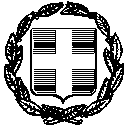 ΠΙΝΑΚΑΣ ΘΕΜΑΤΩΝ  της 20ης ΤΑΚΤΙΚΗΣ  συνεδρίασης ΔΙΑ ΠΕΡΙΦΟΡΑΣ   της  24/08/2020 του ΔΗΜΟΤΙΚΟΥ ΣΥΜΒΟΥΛΙΟΥ του ΔΗΜΟΥ ΕΥΡΩΤΑΣΚΑΛΑ: 25-08-2020Η ΔημοσιεύσασαΚΟΜΠΟΓΕΩΡΓΑ ΜΑΡΙΑΕΛΛΗΝΙΚΗ ΔΗΜΟΚΡΑΤΙΑΠΕΡΙΦΕΡΕΙΑ ΠΕΛ/ΣΟΥΝΟΜΟΣ ΛΑΚΩΝΙΑΣΔΗΜΟΣ  ΕΥΡΩΤΑΔΗΜΟΤΙΚΟ ΣΥΜΒΟΥΛΙΟΣΚΑΛΑ: 25-08-2020ΑΡΙΘ. ΠΡΩΤ.: Δ.Υ.Α/ΑΘΕΜΑΤΑ ΗΜΕΡΗΣΙΑΣ ΔΙΑΤΑΞΗΣΑΡΙΘΜΟΣ ΑΠΟΦΑΣΗΣΠΕΡΙΛΗΨΗ ΑΠΟΦΑΣΗΣ ΠΟΥ  ΛΗΦΘΗΚΕΘΕΜΑ 1ο<<ΤΡΟΠΟΠΟΙΗΣΗ ΠΡΟΫΠΟΛΟΓΙΣΜΟΥ ΕΣΟΔΩΝ -ΕΞΟΔΩΝ ΟΙΚΟΝΟΜΙΚΟΥ ΕΤΟΥΣ 2020- ΤΡΟΠΟΠΟΙΗΣΗ ΤΕΧΝΙΚΟΥ ΠΡΟΓΡΑΜΜΑΤΟΣ 2020>>.          105/2020ΟΜΟΦΩΝΑΘΕΜΑ 2οΛήψη απόφασης περί  εκδόσεως  κανονισμού  λειτουργίας Λαϊκής  Αγοράς  Δήμου Ευρώτα106/2020ΟΜΟΦΩΝΑΘΕΜΑ 3οΣχετικά με ορισμό εκπροσώπου Δήμου στην επιτροπή  του  άρθρου 3 της  αριθμ. ΥΠΕΝ/ΔΗΕ/70697/861/14/07/2020 ΚΥΑ (ΦΕΚ 3088/Β/24-07-2020)107/2020ΟΜΟΦΩΝΑΘΕΜΑ 4οΛήψη απόφασης όσον αφορά  την παραχώρηση  οχήματος  στο  εθελοντικό  πυροσβεστικό  κλιμάκιο Κροκεών108/2020ΟΜΟΦΩΝΑΘΕΜΑ 5οΈγκριση  απολογισμού Σχολικής Επιτροπής Δευτεροβάθμιας Εκπαίδευσης Δήμου Ευρώτα «Ι.Ν. ΘΕΟΔΩΡΑΚΟΠΟΥΛΟΣ» οικονομικού έτους 2019109/2020ΚΑΤΑ ΠΛΕΙΟΨΗΦΙΑ